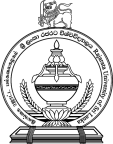 Faculty of Applied SciencesRajarata University of Sri LankaResearch Pre-proposalofIndividual Research Project – ICT 4609for the degree ofB.Sc. (Honors) in Information Technology(Leave this page blank)Details of the Research ProjectGuideline to fill the research pre-proposal documentResearch pre-proposal should be prepared using a word processor, clear and coherent.The content of each section in research pre-proposal should be in detail and make the focal points stand out.A student can have more than one supervisor. In such case, the details of all the supervisors should be included on the proposal document (the student may copy the same structure given in the details page).The student can attach additional pages for section 1 and 2. The student must follow the IEEE format to make the reference list.This document should be printed on both sides of A4 papers (do not print with colors).The students of the physical sciences department who are taking the course should change the course name and the degree name in the cover page.Submission Guidelines for research proposal documentThe student must submit this document along with the application for the 4th year degree on or before the deadline.The student must submit a soft copy of finalized research pre-proposal document to the supervisor, as a word processor document (.doc or .docx) well before the deadline.The supervisor should submit the finalized soft document to the department after the required corrections through her/his mail to symbolize his/her approval on or before the deadline (it is the student’s responsibility to make sure that the document is submitted by the supervisor). Meanwhile, the application and the hard copy of the pre-proposal document which is recommended and approved by the supervisor(s) (with signature(s) in the section 3 of this document), must be submitted to the department before the deadline.IntroductionTentative title of the research projectPurpose and significance of the research studyResearch problem(s) / question(s)Expected research results and/or innovationsSummary of review of literatures: (The student must refer and cite 10 most related references. Show the list of references at the end of this section)Analysis of existing works of the study area, including their developments and existing problemsReferences (please follow the IEEE referencing style)Recommendation of supervisor(s) on the research problem and research pre-proposal (This section should be filled by the supervisor(s). Supervisor(s) may consider the adequacy and scope of the research problem, quality and adequacy of the reviewed literature).Comments (if any):I certify that, the student engaged continuously with me in developing the pre-proposal and, I am confident that he is adequately competent to continue this research.Signature(s) of Supervisor(s):Date:	Research pre-proposal assessment team (this section should be filled by the department)Comments of the assessment team on the research (This should be filled by the chair of the assessment panel. In case of revision or failure, needed revision in the pre-proposal or reasons to reject the pre-proposal should be mentioned here)The proposed research is adequate / not-adequate to fulfill the requirement of the degree. And the context of the research is suitable for the purpose.Research TitleResearch TitleResearch Title:(tentative)(tentative)Details of the studentDetails of the studentDetails of the studentDetails of the studentDetails of the studentDetails of the studentDetails of the studentNameNameNameName:Registration IDRegistration IDRegistration IDRegistration ID:Index No.Index No.Index No.Index No.:Degree ProgramDegree ProgramDegree ProgramDegree Program:Subject CombinationSubject CombinationSubject CombinationSubject Combination:Department / UnitDepartment / UnitDepartment / UnitDepartment / Unit:Details of Supervisor(s)Details of Supervisor(s)Details of Supervisor(s)Details of Supervisor(s)Details of Supervisor(s)Details of Supervisor(s)Details of Supervisor(s)NameNameNameName:Department / UnitDepartment / UnitDepartment / UnitDepartment / Unit:InstituteInstituteInstituteInstitute:Contact DetailsContact DetailsContact DetailsContact Details:Panel membersNameDepartment / InstituteChairMemberMemberMemberMemberSignature of the panel chair Date